Agenda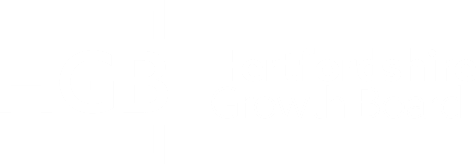 Hertfordshire Growth BoardTeams TeleconferencingThursday, 17 December 2020 - 09:30 Members of the BoardHertfordshire Local Enterprise PartnershipM Bretton, ChairmanN Hayes, Chief ExecutiveHertfordshire Growth BoardP Dell, Director - Hertfordshire GrowthHertfordshire County CouncilM Kemp - Director Environment and InfrastructureJ Tiley – Head of Spatial PlanningApologiesMinutesTo confirm the Minutes of the Board meeting held on 13th October 2020 (attached).Hertfordshire Growth Board – Constituting the Growth Board Joint CommitteeReport attached Hertfordshire Growth Board - Growth Board Joint Committee First Meeting proposed agendaReport attachedHertfordshire Growth Board (HBG) Programmes updateReport attachedProgramme updates from Political and Chief Executive leads:Hertfordshire Southern East – West Growth Corridor Programme BoardHertfordshire Northern East – West North Growth Corridor and NEC Joint Planning UpdateStanding itemsSouth West Herts Joint PlanCllr Chris White, Political lead for SW Herts JSP Programme (verbal update)Date of next meetingThe next planned meeting will be held on 26 January 2021 16.30 to 18.30 via Teams Teleconferencing unless advised otherwise.Any other businessIf you require further information about this agenda, please contact 
Stephanie Tarrant, Democratic and Statutory Services, Hertfordshire County Council on Telephone 01992 588062, or email stephanie.tarrant@hertfordshire.gov.ukCouncil LeadersCouncil Chief ExecutivesL Cocking, Broxbourne Borough CouncilA Williams, Dacorum Borough CouncilL Haysey, East Herts District CouncilD Williams, Hertfordshire County CouncilM Bright, Hertsmere Borough CouncilM Stears-Handscomb, North Hertfordshire District CouncilC White, St Albans City and District CouncilS Taylor, Stevenage Borough CouncilS Giles-Medhurst, Three Rivers District CouncilP Taylor (Mayor), Watford Borough Council T Kingsbury, WelwynHatfield Borough CouncilJ Stack, Broxbourne Borough CouncilC Hamilton, Dacorum Borough CouncilR Cassidy, East Herts District CouncilO Mapley, Hertfordshire County CouncilS Bijle, Hertsmere Borough CouncilA Roche, North Hertfordshire District CouncilA Foley, St Albans City and District CouncilM Partridge, Stevenage Borough CouncilJ Wagstaff, Three Rivers District CouncilD Nolan, Watford Borough CouncilK Ng, Welwyn Hatfield Borough Council